PENGARUH KEADILAN PERPAJAKAN, SISTEM PERPAJAKAN, DAN TARIF PAJAK TERHADAP PERSEPSI WAJIB PAJAK MENGENAI PENGGELAPAN PAJAK (TAX EVASION)SKRIPSI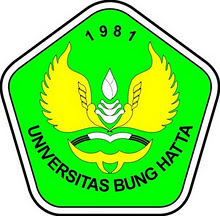 AFRIDES1410011311126Untuk Memenuhi Sebagian PersyaratanMencapai Gelar Sarjana EkonomiJurusan AkuntansiJURUSAN AKUNTANSIFAKULTAS EKONOMIUNIVERSITAS BUNGHATTAPADANG2018